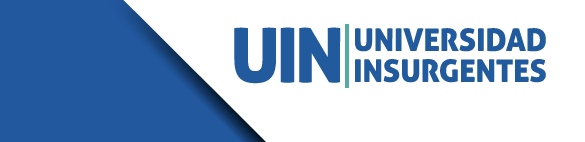 Nombre: Nombre: Materia:Materia:TemaTemaFecha de entregaFirma de recibido1Fólder 2345678910111213141516